OTORGAMIENTO DE REPRESENTACIÓN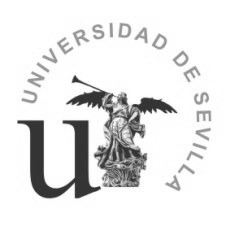 OTORGA SU REPRESENTACIÓN Apara que, según el artículo 5 de la Ley 39/2015, de 1 de octubre, del Procedimiento Administrativo Común de las Administraciones Públicas, única y exclusivamente actúe en su nombre ante el Centro Universitario de la Universidad de Sevilla y reciba el Suplemento Europeo al Título correspondiente a la persona representada.ACEPTACIÓN DE LA REPRESENTACIÓNCon la firma del presente escrito el/la representante acepta la representación conferida y responde de la autenticidad de la firma del representado, así como de la copia del DNI/NIE del mismo que acompaña a este documento.En  	, a  	de  	de 20  	Persona representada	RepresentanteFirma:	Firma:Fdo.:	Fdo.:Documentación que debe presentarse junto a esta instanciaOriginal y fotocopia del DNI (o documento de identificación de extranjeros, NIE) del representante para su cotejoPERSONA QUE OTORGA LA REPRESENTACIÓN (representado/a)PERSONA QUE OTORGA LA REPRESENTACIÓN (representado/a)PERSONA QUE OTORGA LA REPRESENTACIÓN (representado/a)PERSONA QUE OTORGA LA REPRESENTACIÓN (representado/a)Datos PersonalesDatos PersonalesDatos PersonalesDatos PersonalesDNI/NIEPrimer apellidoSegundo apellidoNombreDatos de contacto a efecto de notificacionesDatos de contacto a efecto de notificacionesDatos de contacto a efecto de notificacionesDatos de contacto a efecto de notificacionesCalle/Número/PisoCalle/Número/PisoCalle/Número/PisoCódigo PostalPoblaciónProvinciaPaísPaísDirección de correo electrónicoDirección de correo electrónicoTeléfono móvilTeléfono fijoPERSONA QUE TRAMITARÁ LA GESTIÓN (representante)PERSONA QUE TRAMITARÁ LA GESTIÓN (representante)PERSONA QUE TRAMITARÁ LA GESTIÓN (representante)PERSONA QUE TRAMITARÁ LA GESTIÓN (representante)Datos PersonalesDatos PersonalesDatos PersonalesDatos PersonalesDNI/NIEPrimer apellidoSegundo apellidoNombreDatos de contacto a efecto de notificacionesDatos de contacto a efecto de notificacionesDatos de contacto a efecto de notificacionesDatos de contacto a efecto de notificacionesCalle/Número/PisoCalle/Número/PisoCalle/Número/PisoCódigo PostalPoblaciónProvinciaPaísPaísDirección de correo electrónicoDirección de correo electrónicoTeléfono móvilTeléfono fijo